SOCIETY PARTICIPATES IN HIGHWAY MARKER UNVEILING OCT 1 2013A new Virginia highway road sign involving the War of 1812 in Virginia was unveiled Oct 1, 2016 on U.S Route 3 in Lancaster County where it crosses the Rappahannock River from Middlesex County. The sign commemorates the flight of sixty nine slaves escaping to freedom to the British fleet from the Corotoman Plantation on April 2, 1814Participating from the Society of the War of 1812 in the Commonwealth of Virginia was 2d Vice President, Stuart L Butler, who was one of the guest speakers providing the details of the event and Past President, Mike Lyman who unveiled the sign and presented the society’s wreath. Below is the unveiled sign, newspaper articles regarding the ceremony, and some selected photos.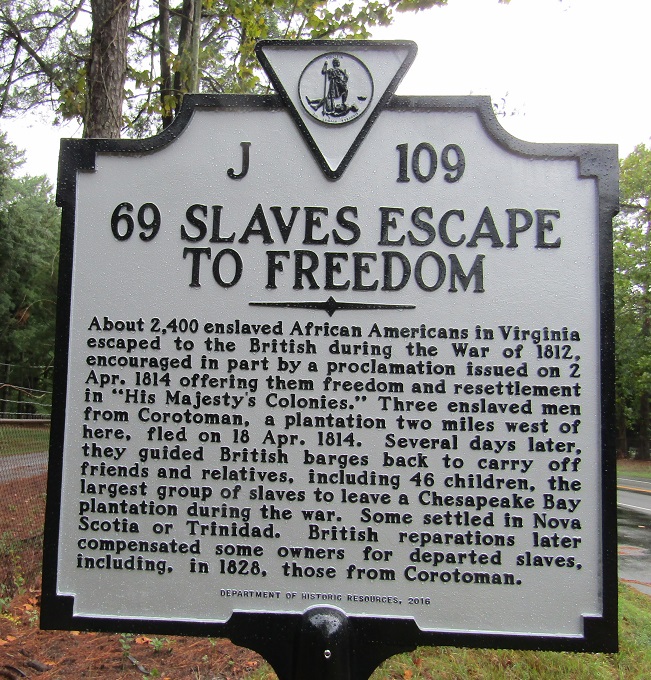 Below is a pre-event newspaper article giving details regarding the event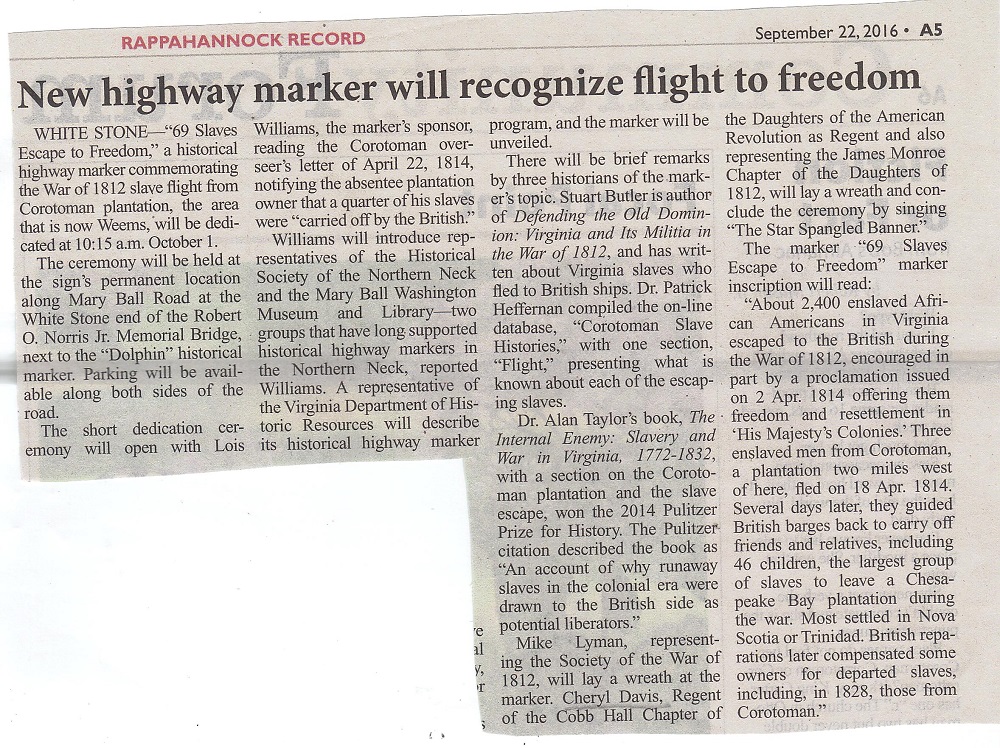 The below photo shows the sign by Route U.S. 3 as it comes from the Norris Bridge into Lancaster County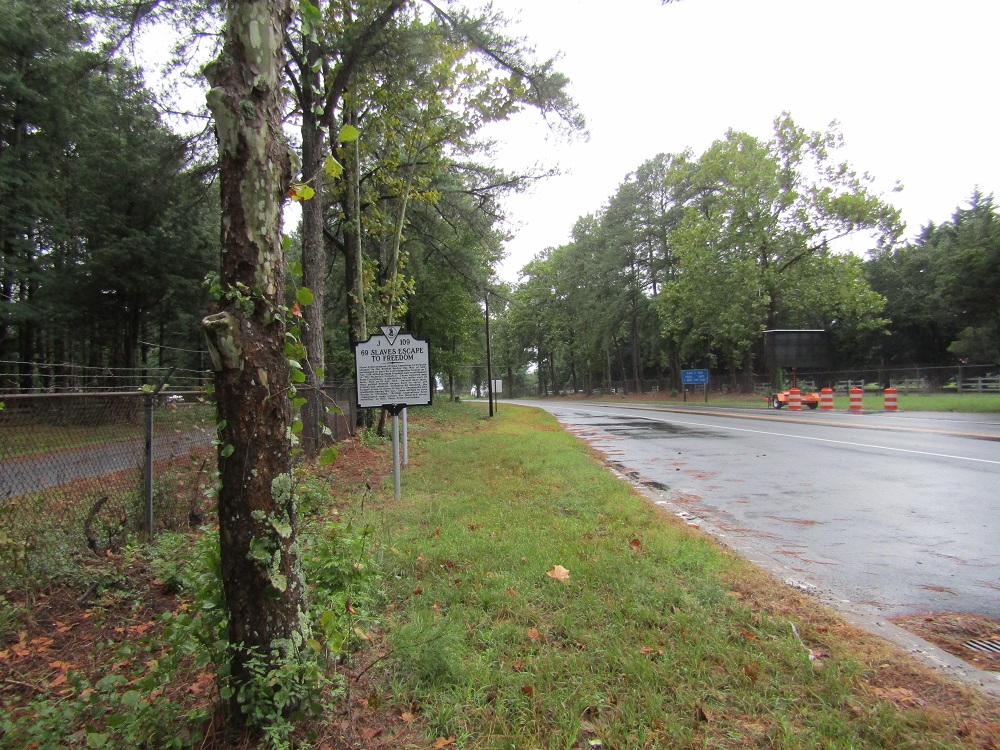 Below the representative from Virginia Department of Historic Resources describes the sign program. On the left is Lois Williams who sponsored the sign and on the right is Dr Alan TaylorNote the photo shows the War of 1812 society flag and the society wreath that was presented 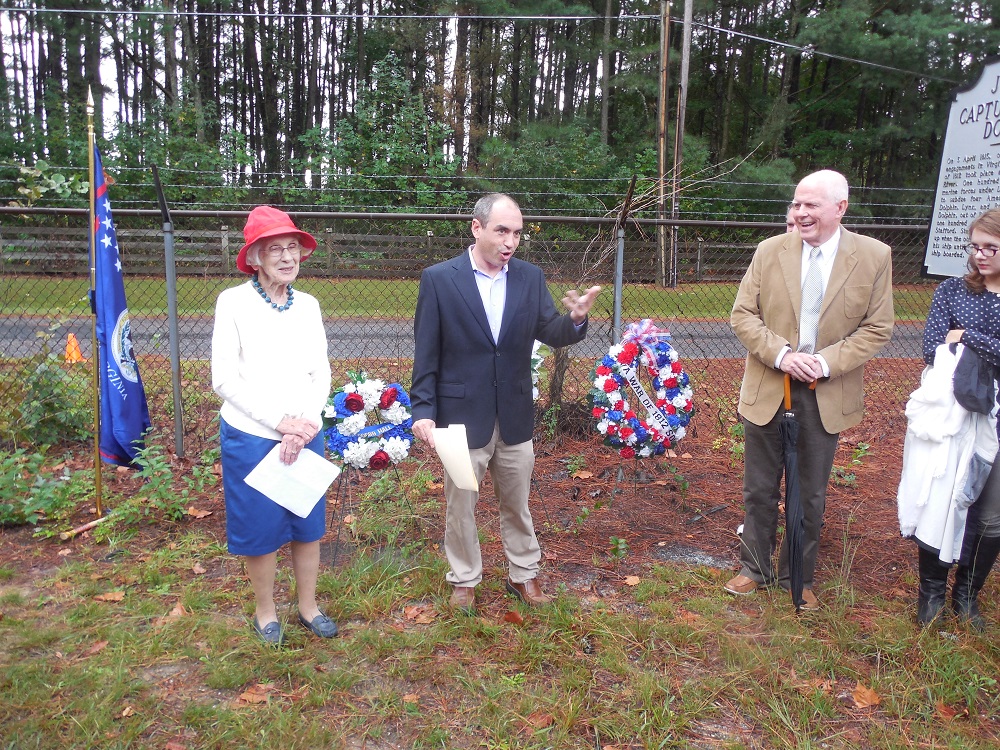 Below photo shows Lois Williams presenting the program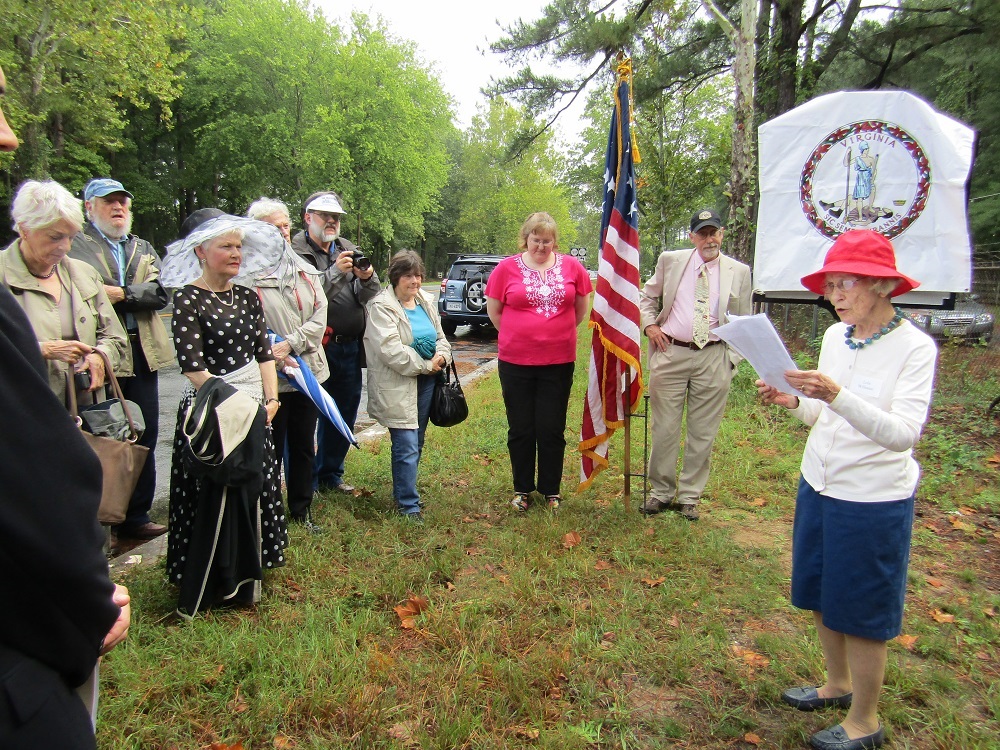 The two below two photos show Stuart Butler talking about the event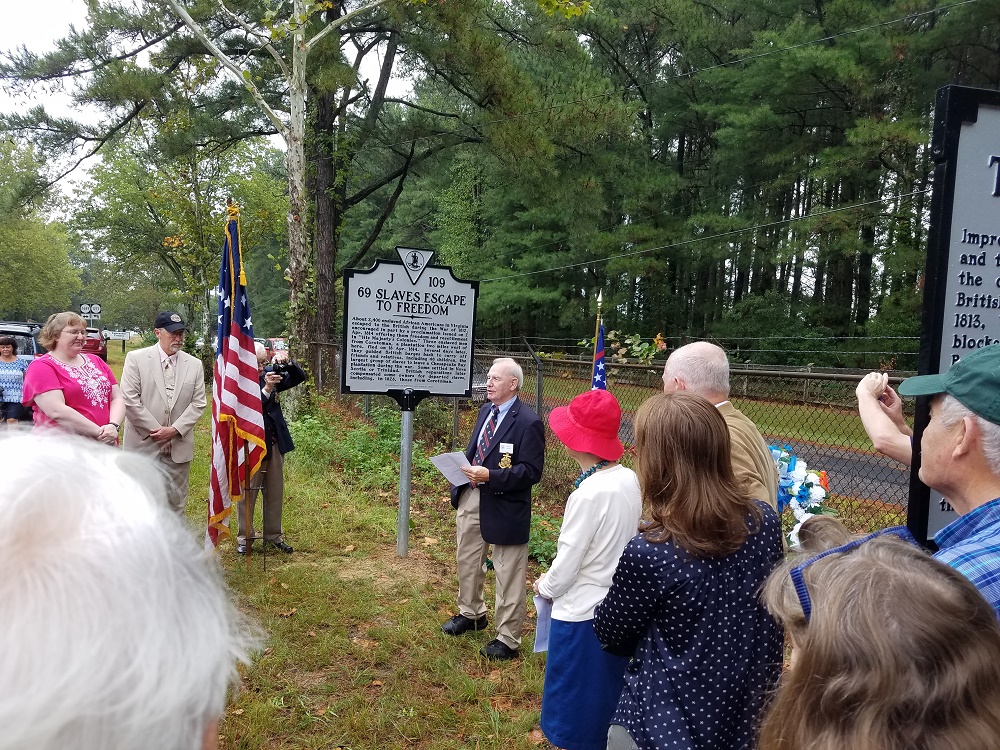 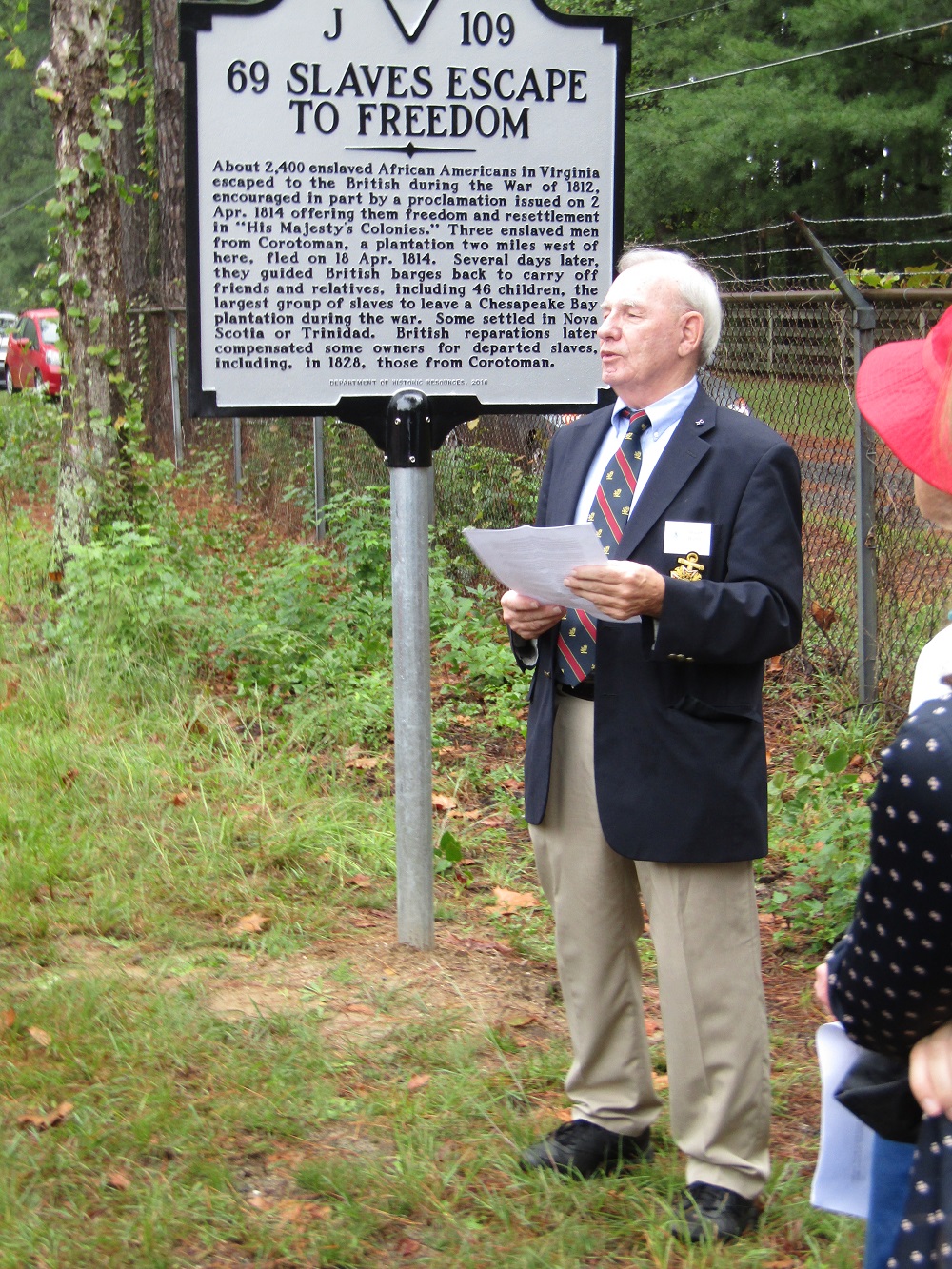 Below author, Dr Alan Taylor speaks about the escaping slaves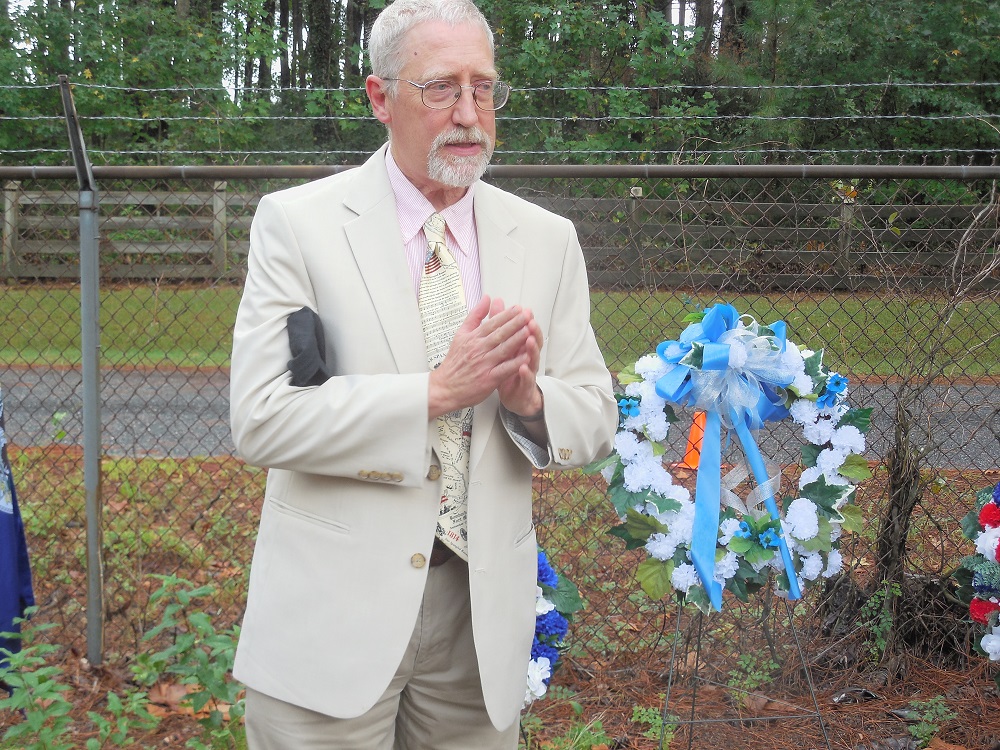 Below Patrick Heffernan speaks about each slave that escaped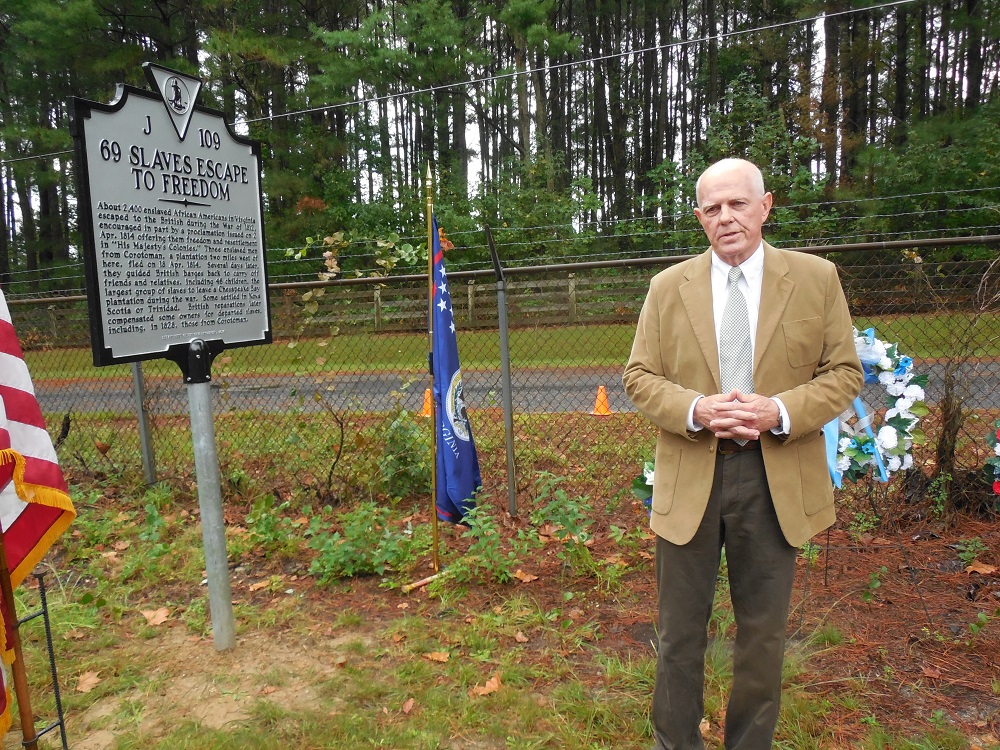 Below Mike Lyman unveils the sign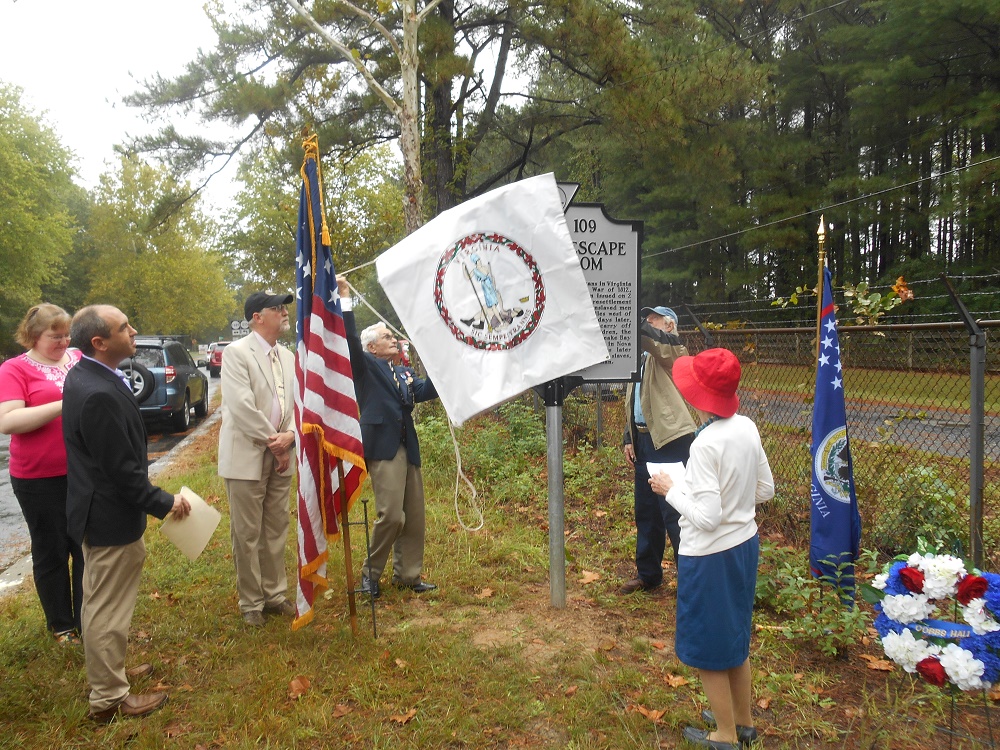 Below is Mike Lyman ready to present the wreath on his left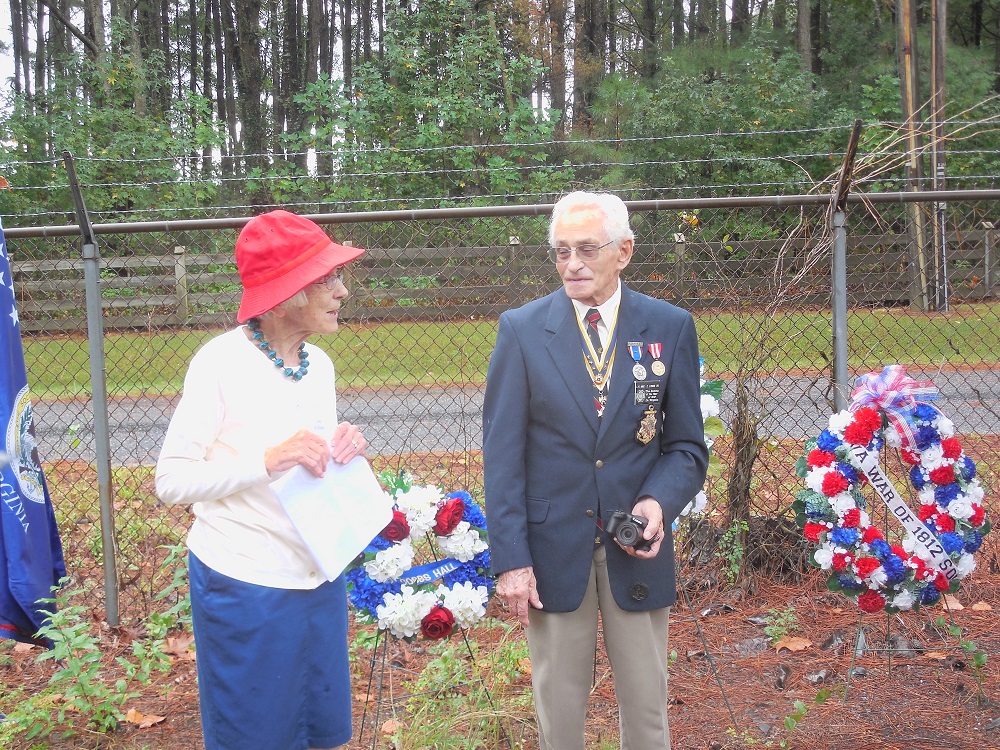 Below Dr Cheryl Davis as representative of the VA Society U.S. Daughters of 1812 presents her society’s wreath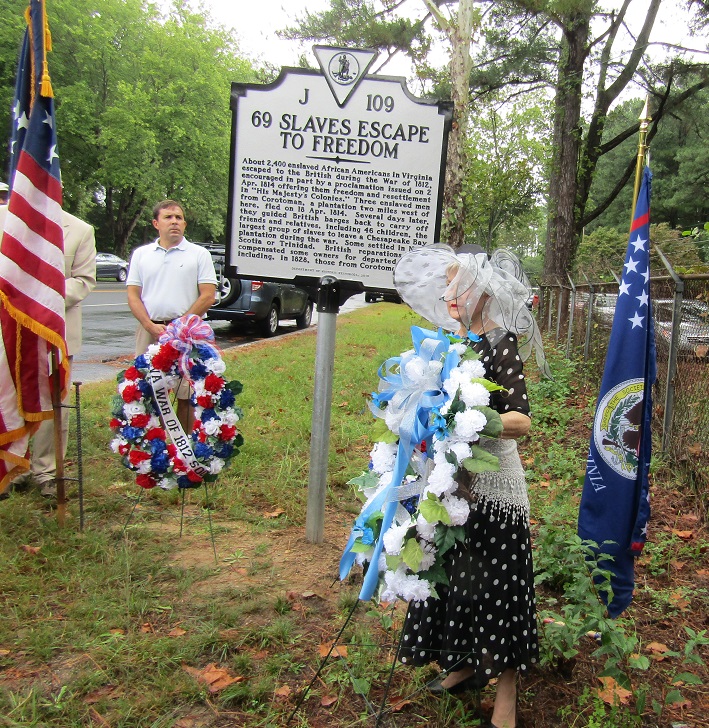 After the ceremony Mike Lyman and Stuart Butler are shown with others by the unveiled sign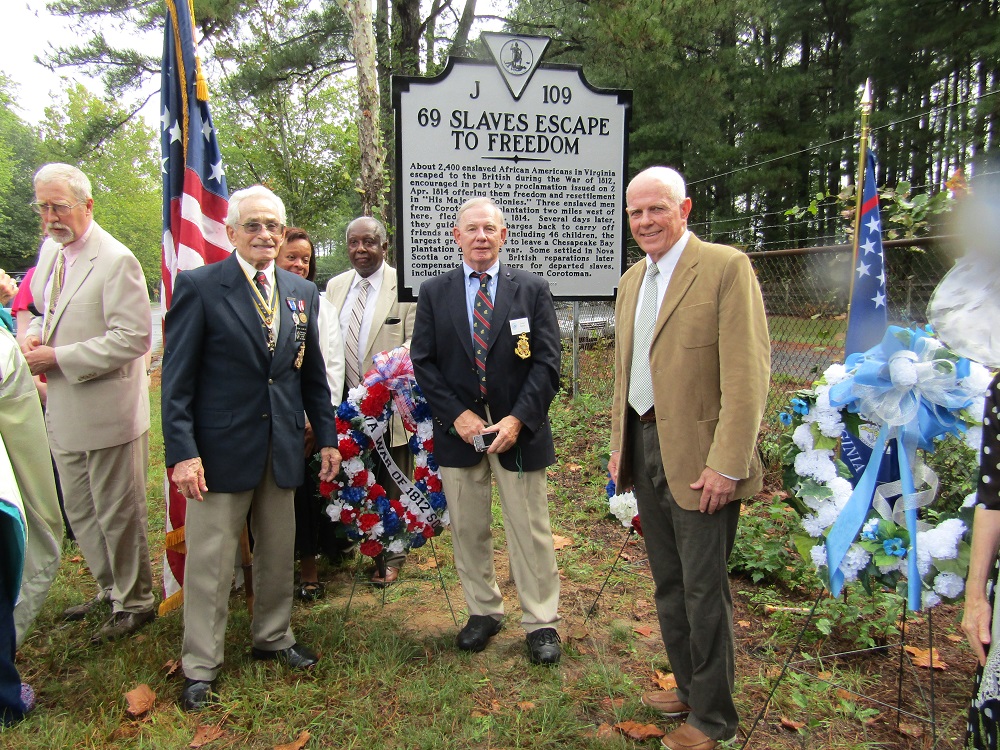 Below is the after the event news release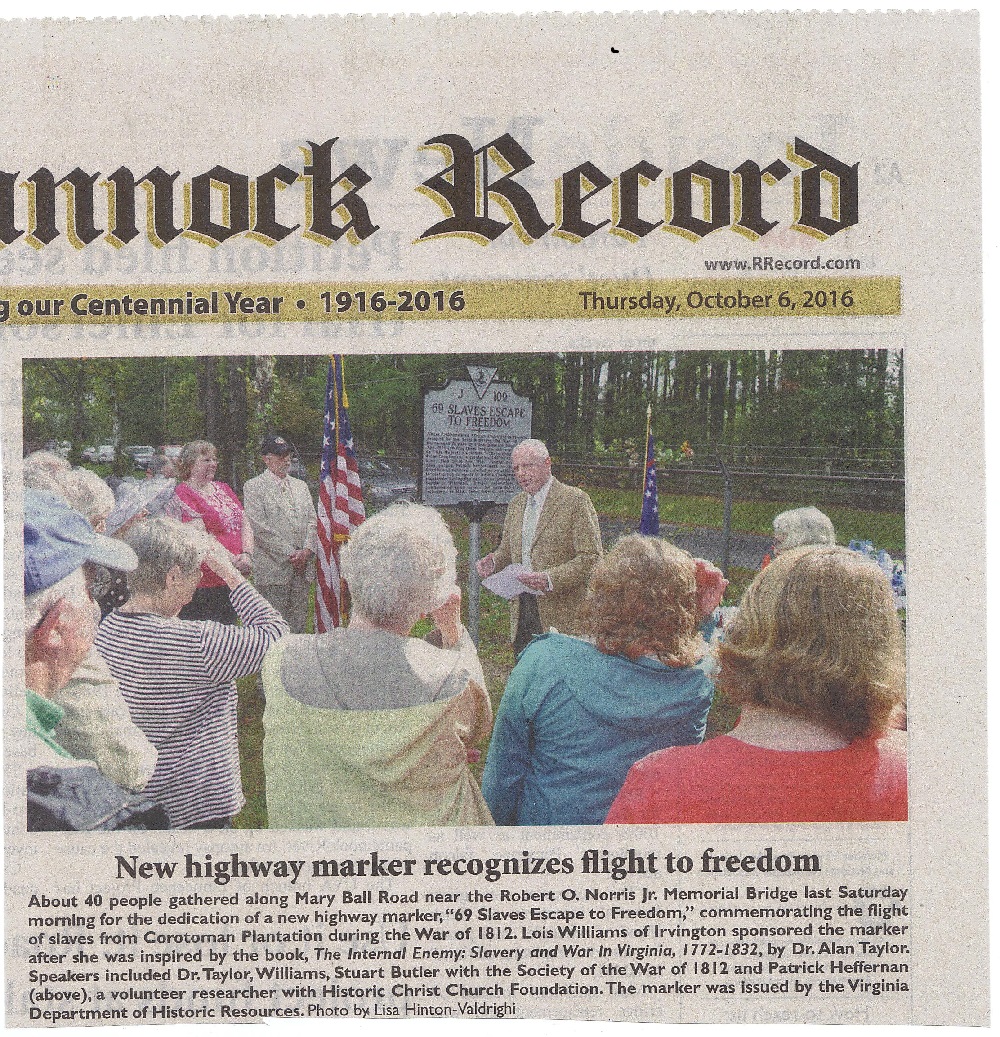 